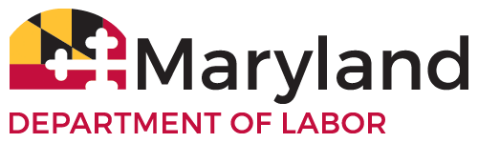 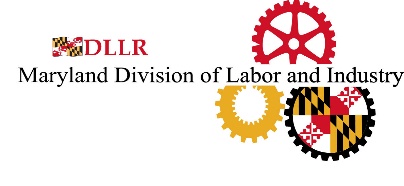 For Office Use Only:  Complaint # 					SECTION I.  Employee Information (Note: Please print or type all information.)  Name:   	 		First				Middle Initial				     LastSSN/ITIN (last four digits):     		Date of Birth (mo./day/year):  	Address:     		 Street					City	          		   State            		           Zip Code*If you change your address or telephone number after submitting this form, please notify Employment Standards Service (ESS) immediately in writing. If ESS cannot contact you, your claim will be dismissed.Daytime Telephone:    Email Address:   Date you were hired: 		Your last day worked: Job title / Function:  	Start date:   	End date: SECTION II.  Employer InformationEmployer Name:      Is employer still in business?  Yes	    No		Number of employees  1-14	 15 or more							(including full time, part time, temporary and seasonal)Employer’s Address: 			               Street				City		         State         		    Zip CodeCorporation name, if any:     Employer Contact:     Telephone:	           Email:	           Direct supervisor’s name:     Phone:	           Email:	           Please list any other addresses affiliated with the employer: 			               Street				City		         State         		    Zip CodeSECTION III. Employment InformationDo you regularly work more than 12 hours in a week?     Yes     No Are you employed in the construction industry?      Yes	   No								If Yes, are you covered by a collective bargaining agreement?     Yes      No		Do you work on an as needed basis in the health & human service industry?    Yes      No	Are you an independent contractor?      Yes      No	Are you employed by a temporary service agency?	    Yes      No	Employment status with this employer.	 Still Employed          Resigned          Discharged  (If discharged, state reason): What type of work do you perform? (For example: carpentry, data entry, nursing): List primary duties and responsibilities:Address, city, state and zip where work was performed: In what county/city was, your work performed?  Rate of pay: $  per How often were you paid?  Weekly    Bi-weekly    Monthly     Semi-monthly    Other (explain) Do you have a copy of your employer’s earned sick and safe leave policy?  Yes      No	If yes, please provide.Do you have records of the amount of earned sick and safe leave that is available for your use?  Yes	   No	If yes, please provide including recent paystubs.Date(s) earned sick and safe leave violation(s) occurred:   Total number of hours of earned sick and safe leave that you are claiming. How you believe earned sick and safe leave violation(s) occurred? (Check all that you allege.) Not allowing me to use earned sick and safe leave 		 Not compensating me correctly for earned sick and safe leave  Not allowing me to carry over earned sick and safe	 Requiring me to find a replacement worker	      leave from one year to the next	 Requiring me to make up hours missed			 Requiring me to provide medical documentation	 Not providing me with the Notice of Employee Rights	 Not providing earned sick and safe leave Retaliating against me for requesting earned sick and safe      leave, using sick leave, or filing a complaint statement          OtherSECTION IV. Complaint Details & Statement of FactIn the space below, please provide all details and information, including dates, witnesses, and location(s) regarding the alleged violation(s). Please be as specific as possible and attach supporting documents and/or additional sheets if needed.Are any of the matters listed above pending in state or federal court?    Yes      NoIf you have retained an attorney to assist you in your complaint alleging a violation or other matter against your employer, please specify name, address, email and phone number(s) of attorney.V. Certification and SignatureI HEREBY CERTIFY that the statements herein, including any attachments, are true and accurate to the best of my knowledge. I UNDERSTAND that acceptance of this complaint by the Maryland Division of Labor and Industry does not guarantee relief. I AUTHORIZE the Division of Labor and Industry to receive any monies paid and mail such monies to me at my own risk.Employee Signature:     Date: Employee Name (printed):  To the extent practicable, the Commissioner will keep your identity confidential unless you waive confidentiality by checking this box 